The Giver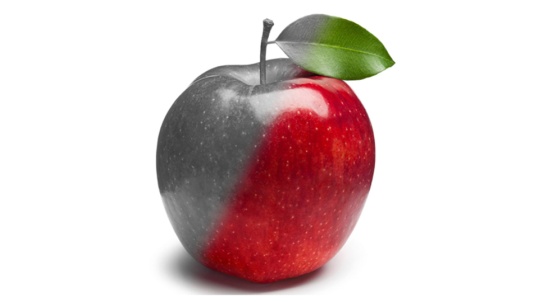 Final ProjectChoose 1 of the following for your Final Project. All written work must be typed. Illustrations need to show detail and be in color. Check the Rubric before turning in your project to make sure your project is complete.Change the ending - Rewrite the last chapter of the book. Change it to the way you believe it should have ended.  Be sure to include dialogue and descriptive language.  Needs to be at least one typed page (12 pt font, double spaced). Include an illustration of your new ending.Illustrations – Illustrate 5 detailed pictures of characters or scenes from the story. For each picture, write a paragraph of at least 5 sentences explaining what the picture is and why you chose to include it.Character Diary – Choose FIVE days at important points throughout the book. Write diary entries (at least 10 sentences each) that Jonas might have written if he had kept a diary. Illustrate a cover for the diary.Playlist - Examine how the author uses words to create different moods in the book. Music also creates moods.  Select school appropriate music to represent FIVE different events and moods in the story.  Create a CD or PowerPoint (with at least five songs).  For each song, write a paragraph of at least 5 sentences describing the scene and how the music relates to that scene (justification for using that song).  Illustrate a CD cover for this soundtrack.